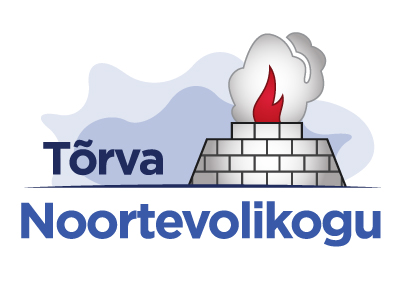 TÕRVA NOORTEVOLIKOGUISTUNGI PROTOKOLLTõrva Avatud Noortekeskus, Spordi 1, TõrvaKuupäev: 10. aprill 2016Algus 12.00Lõpp 15.25Istungit juhatas  Noortevolikogu esimees Triin Jaansalu ja protokollis Noortevolikogu aseesimees Sirli Pippar.Võtsid osa: Triin Jaansalu, Sirli Pippar, Teve Rajamets, Romet Piller, Ago Jaani, Kadriann Kalamees, Guido Kuum, Salme Ojap, Karl KirtPuudusid: Beatrice Veske, Hardo Adamson, Rannar Park, Michell LuikKülalised: Kertu Reva, Maido RuusmannPakutav päevakord:Eelmise koosoleku protokolli kinnitamineEttekandja:  Triin JaansaluTutvumine uue noorsootöötaja Kertu RevagaTõrva Tule-Päevadest ja omavalitsuse ühinemisest – külas on Maido RuusmannKiusamisvastasest projektistEttekandjad: Sirli Pippar, Triin JaansaluAiakontserdistEttekandjad: Romet Piller, Teve Rajamets, Karl KirtNoortepäeva projektistEttekandja: Triin JaansaluHeliaju mälumängustEttekandja: Guido Kuum, Teve RajametsKokkuvõte meeskonnaüritusestMuud küsimused ja ettepanekud1. Eelmise koosoleku protokolli kinnitamineTriin tutvustas eelmise koosoleku protokolli. Kellelgi küsimusi ega ettepanekuid protokolli osas ei olnud. Triin pani protokolli hääletusele.OTSUS: Protokoll võeti vastu ühehäälselt.2. Tutvumine uue noorsootöötaja Kertu RevagaTriin palus Kertul end tutvustada.Kertu tuleb Karksi-Nuiast, ta töötas noortekeskuse juhatajana ning soovib Tõrvas teha rohkem kontaktnoorsootööd. Tema eesmärgiks on kasvatada peale noorsugu, kes võiksid olla edaspidi aktiivsed tegijad. Kusjuures reedel, 15. aprillil kell 16 on plaanis noorte kohtumine ANK-is. Teine grupp noori, kellega tegeleda on vaja, on riskinoored. Tõrvas tegeletakse nende noortega aga juba tiheda võrgustikutöö abil.Viimasest linnapeaga kohtumisest sai Kertu aru, et 18+ noorte arvamust on vaja rohkem saada, kui seni on saadud ning loodab, et saab olla selle vahendajaks. Noortevolikogult ootab koostööd, sest on aru saanud, et noorsootöötaja on NVK mentor ning abistaja.Romet küsis, kuidas võiks 18+ noortega edasi tegutseda. Kertu tõi välja, et talle väga meeldib muusikaviktoriini Heliaju idee ning selles vanuses noortega võiks rohkem ette võtta väljaspool noortekeskust. Triin küsis, kuidas esimene nädal möödunud on ning Kertu vastas, et väga kiiresti. Selle aja jooksul on ta saavutanud oma eesmärgi - saavutada noortega esmane kontakt. Triin küsis, et kas on juba märganud ka midagi sellist, mis oli Karksi-Nuias parem kui Tõrvas. Kertu vastas, et iga koht on erinev ning Tõrvas on ruumi rohkem, mistõttu saab võib-olla rohkem teha. Tore on Kertu arvates see, et noored ise veavad eest mingeid huviringe. Tahakski rohkem tuua siia aktiivsete noorte grupi loomist, tuua aktiivseid noori rohkem esile ning tunnustada ja märgata aktiivseid (näiteks tuua neid stendil välja). Samuti võiks areneda välja preemiapunktide süsteem aktiivsetele noortele algatamise, osalemise ning esindamise eest. Preemiapunkte saab anda 1-3 ning neid annavad esialgu noorsootöötajad. Karl küsis, kuidas piirkonna teised noorsootöötajad on Kertu vastu võtnud. Selle peale vastas Kertu, et  tema jaoks pole Valgamaa noorsootöötajad võõrad, ta teab neist päris paljusid ning see oli ka üks põhjus, miks ta eelistas Valgamaad. Palju abi on olnud ühisest listist, kuhu pöördudes saab alati abi. See on koht, mis Viljandimaal jäi suhteliselt nõrgaks. Karl küsis veel ka, et kuidas Kertu näeb Tõrva noorteportaaliga koostööd. Kertu vastas, et see võtab esialgu aega, et aru saada, millist infot jagatakse seal ning mis läheb Facebooki. Karl pakkus, et võib seda eraldi õpetada. Kertu küsis, mis on noortevolikogu liikmete ootused talle. Guido vastas, et hea koostöö ning info levik on oluline ja et meieni jõuaks ka konstruktiivne tagasiside. Karl pakkus, et meid võib heas mõttes ära kasutada sündmuste korraldamisel ja kaasa aitamisel, noorte arvamuse saamisel. Kertu küsis komisjonidesse kuulumise kohta ning Karl vastas, et meie linnas on ei ole veel noored komisjonidesse saanud. Kuna linnapea hilines, liiguti edasi järgmiste päevakorrapunktidega.4. Kiusamisvastasest projektistTriin selgitas projekti staatust - projekt on esitatud ENL-ile ning Sirli lubas panna projekti listi ka. Tulemused peaksid selguma 11.-12. aprilli paiku. Karl küsis, mis on järgmine projekt mida me teeme ning Triin vastas, et 16-aastaselt valima, mille esitamise tähtaeg on 27. aprill.5. AiakontserdistRomet tegi ülevaate, et on toimunud kohtumine MTÜ Usun Headusega. Kohtumisel lepiti kokku, et MTÜ-le jääb kohviku pidamise pool ning noortevolikogule kõik ülejäänu - küpsetamine jne. Küpsetamise asjad võetakse Konsumist ning need makstakse MTÜ poolt kinni. Piletihind on 5 ja 10 eurot. Eelmüük algab 4. juulist. Teve kirjutas Siin Ausmehele plakati osas ning Siim saatis ka mingi varandi, mis ei sobinud isegi noortevolikogu listi edastamiseks. Teve ettepanekutele pole ta aga praegu vastanud, kuid Teve püüab teda uuesti kätte saada. Triin küsis, mis saab siis, kui ta ei kujundagi sobivat plakatit. Romet arvas, et kui ei sobi, siis ostame 30 euro eest kellegi teise tööd. Romet mainis veel rahastuse teemat, et MTÜ arvas samuti, et meil ei teki probleeme kontserdi tulu teenimisega. Karl andis ülevaate, et eraldi veebileht tuleb ka aiakontserdile ning event Facebooki. Teve tõi esile, et oleks väga tore kui keegi soojendajaks Liisi Koiksonit nagu eelmine aasta tegi seda Hardo. Mõeldud on Egnar Hernitsa peale, kuid ta isa sõnul on tal vist häälemurre. Peab veel mõtlema, kes see olla võiks. Samuti tõi Karl välja, et aiakontserdi peaks kuidagi üles võtma. Triin ütles, et praegu juba peaks ära broneerima toolid ning telgid ja lauad, et oleks asjad varakult olemas, sest suveaeg on küllalt kiire. Triin küsis, kus prinditakse plakatid. Karl vastas, et erinevad asutused aitavad ilmselt igaüks oma panusega.6. Noortepäeva projektistTriin selgitas, et KOP-i meie projekt ei läinud, sest Tõrva Raadiole sai kirjutatud Margo poolt projekt ning meie projekt jäi seetõttu ootele. Samas meil on võimalusi teha 20. mai KULKA-sse projekt, mille osas on Tevel juba kogemusi. Kertu pakkus välja, et Hasartmängumaksu projektifondi on ka võimalus kirjutada iga kuu. Samuti peaks kirjutama ENL-i, mille tähtaeg on 29. mai. Triin ootab tagasisidet kuni 20. aprillini Drive faili.Saabus linnapea Maido Ruusmann ning räägiti temaga ühinemiste teemadel.3. Tõrva Tule-Päevadest ja omavalitsuste ühinemisest  - külas on Maido RuusmannMaido tutvustas natuke omavalitsuste ühinemise teemat. Praegu ollakse Helme, Hummuli, Põdrala ja Tõrva ühinemisega nii kaugel, et projekt on juhtkomisjoni poolt viimast heakskiitu saamas. Edasi suunatakse see rahvale ülevaatamiseks ja tutvumiseks (21. aprill - 12. mai). Ruusmann rääkis natuke ka juhtkomisjoni mõttest. Sinna kuuluvad 8 liiget (linna- ja vallavanemad või volikogude esimehed) ning see on määratud seetõttu, et pidada konstruktiivseid läbirääkimisi. Peale rahva arvamuse saamist lähevad kokkuvõtted uuesti volikogudesse kinnitamiseks. Alles siis otsustatakse, kas pannakse tulevase omavalitsuse nimi avalikule hääletusele. Rahvaküsitlus on praeguse seisuga 9.-11. juuni. Jaanipäevaks peaks olema asi suhteliselt selgeks saanud.  Maido selgitas ka seda poolt, miks pole väga hea idee nimi rahvaküsitlusele panna  - põhjus seisneb väga väikeses aktiivsuses (11% umbes on teistel omavalitsustel olnud hääletustulemused) ning seda ei saa lugeda rahva enamuse arvamuseks. Nimedest on vaidluse all olnud Lõuna-Mulgi vald ning Helme vald, kuid täna on ka pildile tulnud Tõrva vald. 23. aprill kl 12.00 on Tõrva Kinomajas visiooniseminar, kuidas turundada omavalitsust ning Ruusmann kutsus üles ka noori osalema. Maido Ruusmann rääkis veel ka nimede taustast - Helme on ajalooline piirkond js Tõrva kindlasti levinud kui keskus ning seda lahendust kasutavad enamus ühinejatest selle keskuse nime tuntuse tõttu. Lõuna-Mulgi vald on turunduslikus plaanis hea mõte, sest arengupotentsiaal on tohutult suur. Mulgi brändi arendamine on juba praegu päris suure mõõduga Viljandimaal ning ka mujal, kus pole mulgimaa (nt EV president). Küll aga ei tohiks karta kohanimede kadumist. Näiteks jääb Tõrva linn ikkagi alles, kuid temast saab vallasisene linn (nn tuumiklinn). Linnal ei ole siis linnapead, vaid on üks vallavanem Ühinemise põhieesmärk on see, et leida midagi, mis aitaks meie piirkonda eristada teistest nn. tavalistest piirkondadest nagu Türi, Tapa jne. Tahaks, et omavalitsuse eesmärk oleks ikkagi omavalitsust edasi arendada ning et omavalitsus oleks jätkusuutlik. Ruusmann tõi välja andmed, et Tõrva linnast on KEK-i linnajao võrra rahvast aastatega ära läinud ning nii ei saa see edasi minna. Tõi Hemsedali näite, kuhu on palju inimesi tagasi tulnud elama just selle kuurortlinna turunduse tulemusel. See on hea müügi näide, mis võiks olla eeskujuks ka meile. Ruusmann mainis ka, et praegu on tugevalt teemaks Tõrva Gümnaasiumi arenemise eesmärgil õpilaskodu ja ujula kompleksi loomine. Nime osas on Ruusmann selgelt arvamusel, et seda tuleb rahvakohtumistel arutada ning leida konsensus, et see tõesti oleks rahva tahe. Inimeste arvates sunnitakse liialt Mulgi teemat peale. Peab selgitama inimestele omavalitsuse nimede plusse ja miinuseid.Romet küsis, mis teema on sellega, et Soontaga küla soovib liituda tekkiva omavalitsusega. Maido sõnul peab Puka vallavolikogu lubama seda, kuid hetkel on neil valitsemiskriis ja venitavad. Kurb on vaadata, et ühe omavalitsuse piires ei ole ühtset kogukonna tunnet. Tõrva ei saa dikteerida kahjuks protsessi ja peab ootama Puka valla otsust. Karl kommenteeris, et tal on hea meel, et Tõrva vald on esile kerkinud. Küsis, kui tõenäoline on see, et Tõrva valla nimi läbi läheb. Ruusmanni sõnul on hea, et Tõrva valla teema on nüüd hiljem tulnud üles, sest kui oleks kohe alguses selle teemaga läinud, siis oleks Tõrva tundunud kui teistest üle sõitja. Tõenäosuse vastust aga on keeruline anda, sest erinevate nimede ja loogikate toetajaid on väga palju. Kutsub üles mõtlema tulevikupotentsiaalile, et meil peaks ju olema siiski mingisugunegi plaan, millega edasi minna. Seejuures loomulikult ei tohi alahinnata ajalugu. Ruusmann mainis ka seda, et siiani pole tekkinud inimestel kahjuks üldse mingeid sisulisi küsimusi seoses ühinemisega. Karl küsis mis saab noortekeskusest ning noortevolikogust ühinemise käigus. Ruusmann vastas, et juhtkomisjonis on seisukoht, et noortekeskus oleks nn kompetentsikeskus ning sealt areneks edasi noorsootöö. Noortevolikogu kindlasti on vajalik, kasulik ja mõistlik meie piirkonna jaoks.Triin küsis teemaväliselt kas lõkkekohtade asukohtade kaardile märkimisega on juba jõutud tegeleda. Ruusmann vastas, et ei ole jõudnud veel sellega end kurssi viia. Sirli lubas saata viimasest kohtumisest kokkuvõtte osalistele.Guido tänas linnavalitsust, et jalgpalliklubi lipu tegemist toetati, kuid nentis, et 12. sprillil toimuvaks mänguks kahjuks lipp valmis ei saa. Ruusmann tegi ettepaneku kommenteerida igal noorel oma nimevariantide mõtet peale seda, kui ta on selgitanud nimede mõtet. Triin ütles, et ta oleks Lõuna-Mulgi valla poolt kui ei suruta peale seda mulgiks olemist, samuti toetaks Tõrva valla nime. Sirlil meeldib ka eriti Lõuna-Mulgi valla turunduslik pool ning oleks nõus ka Tõrva vallaga. Karli esimene eelistus oleks Tõrva vald, teine oleks Helme vald, sest ei tunne seotust Lõuna-Mulgi vallaga. Salmel oleks esimene variant Tõrva vald, teine oleks Helme vald, sest ajalooliselt oleks suurema tähtsusega kui Lõuna-Mulgi vald. Kadriannil oleks Tõrva vald samuti esimene eelistus, Helme valda ei tunta väga väljaspool seda piirkonda ning mulgina end väga ei tunne. Teve on Tõrva valla poolt, ei tunne seotust Lõuna-Mulgi vallaga. Guidole meeldiks Tõrva vald, sest ka paljud siin ümberringi elavatest kohtadest inimesed ütlevad, et nad elavad Tõrvas. Teine variant oleks mingisugune täiesti uus nimi, sest mulgi teema ei meeldi väga. Helme on ajalooliselt hästi tuntud vanema generatsiooni seas ning kooliga väga seotud. Rometi jaoks esimene variant Tõrva vald selle tuntuse poolest, sest kui võtta Lõuna-Mulgi vald, siis peaks hakkama seda tööd kõike uuesti tegema, kuigi turunduslikult on hea mõte. Helme valla osas leiab, et ajalugu ei kao kuhugi, selle taha kindlasti ei tasu pugeda. Kertule meeldib keskuse idee Tõrva valla näol. Ruusmann võttis kokku Tõrva Noortevolikogu seisukoha, et noorte esimene eelisus oleks Tõrva vald selle arutelu tulemusena. Noored nõustusid sellega.Maido rääkis ka põgusalt, et  Tõrva 90 raames toimuvad 1-3. juuli Tõrva linnapäevad, kus põhiline päev on 2. juuli. Tõrva Tule-Päevad toimuvad 10.-13. august. Hiiu valla endine volikogu esimees tahab Tõrva tulla külla, et saada kogemusi noortevolikogu loomisega. Ruusmann pakkus, et tulla siia Tõrva Raadioga samal ajal. Ta lubas vahetada kontakte meiega, et saaksime siis kindla aja kokku leppida.Ruusmann tänas Tõrva Loitsule esitatud ideede eest ning andis ühtlasi ka teada, et täna me kahjuks ei jõua seda teemat süvitsi arutada, mida alguses oli plaanis ning kutsus üles teda ka järgmisele koosolekule selle teemaga uuesti kaasata. 7. Heliaju mälumängustTeve tegi ülevaate, et 400€ sai KULKA projektifondist. Ta lubas vaadata projektist üle, millele täpsemalt saab kulutada raha. Margo peab projekti lepingu allkirjastama. Guido tõi välja, et küsimuste - vastustega on probleeme olnud. Pika arutelu tulemusel otsustasime, et nende problemaatiliste võistkondade terve etapi tulemused tühistatakse ning Hardo peab endale ise karistuse välja mõtlema.8. Kokkuvõte meeskonnaüritusestTriin tõi välja, et järgmine meeskonnaüritus peaks olema Kose valla noortevolikoguga kohtumine, sest nemad on juba teinud ühinemisprotsessi läbi. Kertu tõi välja, et Lasva noortevolikogul hakkavad uuesti valimised ning on kerkinud üles teema, et tahavad külla tulla. 9. Muud küsimused, ettepanekudTriin tõi esile Sandra poolt saadetud kirja, kus Sandra palub meil anda sisendit järgmisele KOV koostööprojekti kohtumisele teemal: milliseid teenuseid/võimalusi võiks ja peaks Tõrva piirkonnas arendama. Arutasime, et noortekeskuses pole enam üldse mingeid võimalusi bändiproovi tegemiseks, sest tehnikat sisuliselt üldse ei olegi. Pilliruumi inventari tuleks kindlasti uuendada ning sellele järgi sättida ka kasutamise graafiku. Samuti võiks käivitada mingi ringi, kus noortele antakse nõu või koguni õpetatakse, kuidas õigesti hoida pilli ning mängida. Teine suur probleem on transport, kuid seda ilmselt selle rahaga ei lahenda.Pakuti ka välja, et võiks palgata psühholoog noortekeskusesse, kes nõustaks noori või saada rahvusvahelise noortevahetuse jaoks akrediteering.Veel võiks linnas olla uisu- ja discgolfi laenutus, koolitused noortele ning omaalgatusfond. Ka võiks koolis olla hooajaline õpe näiteks koos Viljandi Kultuuriakadeemiaga või sportlastega koostööd teha, et mitmekesistada õpet.Kertu küsis, milline on meie seisukoht malevate osas. Guido arvates on sellest ikka kasu. Rometile tundub, et malevad on populaarsemaks läinud. Triin käis paar aastat tagasi Tankla malevas, kus Tõrva noori oli vähe. 16. aprillil on Tõrva ANK-is Valgamaa Noortekogu sünnipäev, kuhu võiksid kõik liikmed kindlasti minna. NVK dokumendid on nüüd olemas Drive kaustas. Karl mainis, et esimese koosseisu dokumendid tuleks siis sisse skänneerida, et saaksime neid ka avalikustada. Triin teeb Doodle järgmise koosoleku aja leidmiseks. Romet tõi esile selle, et Oa tänaval puudub Tikste oru juures piire, mis kunagi oli olemas. Mäe tänaval on keset teed järsk auk.6. mai kell 16.00 on järgmine linnavalitsusega kohtumine Tõrva Linnavalitsuses. Kohtumisele kõik liikmed on oodatud. Koosoleku juhatajaTriin JaansaluKoosoleku protokollijaSirli Pippar